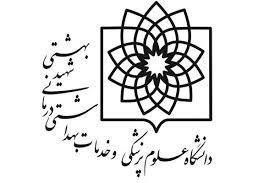 بسمه تعالیمعرفی لاگ بوکتعریف لاگ بوک*: گسترده ترین معنی ای که در زبان فارسی به جای لاگ بوک به کار گرفته می شود "کتابچه ای برای یادآوری اجزای فرایند پیچیده" می باشد. لاگ بوک در برنامه آموزشی می تواند وظایف دانشجو و مربی بالینی را به تفصیل بیان کند.هدف تدوین لاگ بوک:پایش عملکرد دانشجویان در فرایند آموزش که یکی از ارکان اصلی جهت ارتقا کیفیت آموزش می باشد.ارزشیابی یادگیری های دانشجو و ارزیابی  برنامه آموزشی ثبت تجارب یادگیری دانشجویانمستند سازی مراحل یادگیری دانشجویان ارزشیابی دوره آموزش کاراموزی بالینی دانشجویاندانشجوی گرامی ، شما درضمن آموزش چگونگی مشاهده بالینی تحت نظارت اساتید و مربیان بالینی، تجربیات گوناگونی را کسب خواهید نمود. این مجموعه توسط  گروه فیزیوتراپی دانشکده توانبخشی شهید بهشتی در اختیار شما قرار گرفته است تا فعالیت های شما در واحد مشاهدات بالینی (2 واحد) به طور مستمر زیر نظر اساتید ثبت و ارزیابی شود و درنهایت جهت ارتقاء کیفیت آموزش بالینی برنامه ریزی شود. از شما دانشجوی گرامی انتظار می رود ضمن ثبت اطلاعات، در حفظ آن کوشا باشید تا بتواند به عنوان ابزاری جهت ارزیابی علمی و عملی شما مورد استفاده قرار گیرد. گروه آموزشی اعم از : معاون آموزشی، مدیر گروه ، استاد راهنمای دوره و مربی بالینی  می توانند در هر زمان که تشخیص دهند لاگ بوک شما را مورد بررسی قرار دهند. * Log bookمقررات تکمیل لاگ بوک:تکمیل لاگ بوک توسط کارآموز از شروع ابتدای دوره در مرکز کارآموزی بالینی.ثبت اقدامات عملی،علمی و آموزشی در ارتباط با مشاهدات بالینی و تاییدآن توسط مربی بالینی*.عدم خروج لاگ بوک از مرکز کارآموزی بالینی.چنانچه کارآموز در تکمیل روزانه لاگ بوک خود کوتاهی کند، مربی بالینی با صلاحدید مدیر گروه می تواند از نمره پایان کلینیک کارآموز کم کند.لازم به ذکر است لاگ بوکی که به تایید مربی بالینی نرسیده باشد، فاقد ارزش و اعتبار است.*کارآموز موظف است که اقدامات علمی ،عملی و اموزشی خود را طی حداکثر 36 ساعت در نسخه الکترونیک ثبت و به تایید مربی بالینی مربوطه برساند.مقررات مربوط به عملکرد دانشجودانشجو موظف است تمامی موارد ذیل را رعایت کند:حضور تمام وقت در مرکز بالینی (3 ساعت حضور مستمر در هر روز از واحد مشاهدات بالینی الزامی است)حضور فعال در تمامی برنامه های اموزشی مربوط به واحد مشاهدات بالینی.در صورت نیاز به چرخش در کلینیک های مختلف ، در زمان های مقرر حضور داشته و از برنامه های مرکز کارآموزی تبعیت کند.مشاهده دقیق مراجعین حاضر در مرکز کارآموزی و  ثبت دقیق  مشاهدات . تکمیل دقیق لاگ بوک، و پرونده بالینی و ارائه به مربی بالینی.عدم خروج از محل کار آموزی و در صورت ضروری بودن ، انجام هماهنگی لازم با مربی بالینی.قوانین غیبت دانشجومطابق ماده 15 آیین نامه آموزشی وزارت بهداشت و درمان حضور دانشجو در تمام جلسات مربوط به هر درس الزامی است ساعات غیبت دانشجو در کارآموزی از یک دهم مجموع ساعات آن درس نباید تجاوز کند در غیر اینصورت نمره دانشجو در آن درس صفر محسوب می شود.تبصره 1: دانشجو در صورت غیبت موجه /غیرموجه موظف به جبران جلسات غیبت می باشد.تبصره2: مجموع ساعات تاخیر ورود و تعجیل خروج مشمول غیبت با عذرغیر موجه می باشد مگر به تشخیص مربی بالینی.تبصره 3: غیبت موجه درهفته اول و اخر هر دوره، سبب کسر 1نمره از نمره پایانی کاراموزی می شود.تبصره 4: به ازای هر جلسه غیبت غیر موجه گروهی دانشجویان 2 نمره از نمره پایانی کار آموزی ها کسر می گردد.تبصره5: یک جلسه غیبت با عذر موجه، سبب کسر 5/0 نمره از نمره پایانی کار آموزی می شود.تبصره 6: یک جلسه غیبت غیر موجه سبب کسر 1 نمره از نمره پایانی کارآموزی می شود و در صورت بیش از یک جلسه غیبت غیر موجه ، نمره صفر برای واحد منظور خواهد شد .تبصره 7: در صورت غیبت با عذر موجه بیش از یک جلسه، دانشجو به کمیته آموزشی گروه معرفی شده و تصمیم گیری به عهده این کمیته می باشد.تبصره 8: دانشجو موظف است با هماهنگی گروه ، جلسات غیبت را تا یک ماه بعد از پایان کارورزی به همان اندازه جبران نماید در غیر این صورت نمره نهایی صفر منظور خواهد شد.تبصره 9 : دانشجوموظف است موافقت استاد مربوطه و استادی که بایدزیر نظر او روز/روزهای غیبت راجبران کند جلب نماید. بعلاوه در روزهای مربوطه، حداقل 50 درصد تکلیف بالینی را انجام دهد. دانشجو می تواند برای دو نیم سال متوالی یا متناوب از مرخصی تحصیلی استفاده کند.(تقاضای مرخصی تحصیلی باید به صورت کتبی حداقل دو هفته قبل از شروع هر نیمسال به اداره آموزش دانشکده تسلیم شود.)ترک تحصیل بدون کسب اجازه از دانشگاه محل تحصیل انصراف از تحصیل محسوب می شود .و دانشجوی منصرف از تحصیل حق ادامه تحصیل ندارد.قوانین اخلاقی کارآموزی های بالینیدانشجو باید:از رضایت کتبی و شفاهی مراجعین جهت مشاهده خدمات فیزیوتراپی به آنها اطمینان حاصل نمایددر صورتی که مراجعی از روند کار مشاهده دانشجو رضایت ندارد از ادامه مشاهده بالینی خودداری کند در روند کار بالینی دانشجویان کارورز هیچگونه دخالت عملی وزبانی نداشته باشد.در صورت صلاحدید مربی بالینی و تحت نظارت مربی می تواند به دانشجویان کارورز کمک نماید.از آسیب و سوءاستفاده جنسی ، بدنی ،روانی ،عاطفی ، اقتصادی، اجتماعی به مراجعین اجتناب کند.از روابط و قضاوت های غیر حرفه ای و جانبدارانه پرهیز کند.در هنگام مشاهده بالینی و قضاوت های حرفه ای، مشکلات شخصی خود را کنار بگذارد.خصوصیات فردی مراجعین را از لحاظ فرهنگی ، اقتصادی ،جغرافیایی، نژادی ،قومی،مذهبی،سیاسی و توانایی ها و ناتوانایی ها بشناسد و محترم شمارد.اطلاعات محرمانه مراجعین را محترم شمرده و تدابیر حفاظتی را برای نگهداری از آنها اتخاذ نماید.راهنمای پوشش و رفتار حرفه ایبر اساس قوانین و مقررات مصوب شورای اخلاق پزشکی دانشگاه علوم پزشکی و خدمات بهداشتی درمانی شهید بهشتیالف)  پوشش حرفه ای در دانشگاه داشتن ظاهری تمیز، آراسته ومتناسب با موقعیت های حرفه ای خود وشان دانشگاهرعایت بهداشت شخصی در تمامی زمینه ها.هماهنگی پوشش با باورهای فرهنگی وقوانین جامعه. استفاده از پوشش متعارف، فاقد نقوش ونوشته های نامناسب تنگی، گشادی، کوتاهی، بلندی یا شکل غیر عادی به لحاظ عرفی. ب )رفتار حرفه ای در دانشگاهرفتار درخور شان متناسب دانشگاه.رعایت صداقت، متانت، گشاده رویی و احترام در رفتار با دیگران. حضور به موقع  و موثر در محل  انجام وظیفه (محل کار وتحصیل).خودداری از انجام رفتارهای مخل ایفای وظیفه (خوردن، آشامیدن واستفاده از تلفن همراه(. ج) پوشش حرفه ای در بالیناستفاده از لباس فرم مخصوص به خود (طبق رنگ الگوی اعلام شده) به صورت پاکیزه و تمیز با دکمه های بسته متناسب با محل خدمت استفاده از کفش ساده، تمیز، با پاشنه کوتاه، بدون سر وصدای آزار دهنده و جلو بسته.نصب کارت شناسایی روی سینه در سمت چپ لباس فرم.کوتاه بودن ناخن ها، بدان هیچگونه تزئین و کاشت.عدم استفاده از زیورآلات عطر با رایحه تند.اهداف حداقل های آموزشی برای واحد مشاهدات بالینیآشنایی با بخش های مختلف مراکز مشاهدات بالینی، تجهیزات و امکانات فیزیوتراپیمشاهده دقیق ارائه خدمات توسط کاردرمانگری با تجربه/کاراموزان سال بالاتر آشنایی با انواع مراجعین فیزیوتراپیمشاهده شامل: انواع روش های ارزیابی ،ثبت اطلاعات،گزارش نویسی ، وسایل و روش های متداول فیزیوتراپی و پرونده مراجعینگزارش نویسی شامل: ثبت اطلاعات مربوط به مرکز مشاهده بالینی(امکانات ، تجهیزات ، فضای فیزیکی،تعداد درمانگران و مربیان)،اطلاعات مربوط به شیوه اجرای ارزیابی و مداخلات مربوط به هر مراجع و ارائه پیشنهادات درمانیارزشیابی دانشجویانارزشیابی دانشجویان شامل :گزارش کتبی (حداقل دو مراجع از هر مرکز کارآموزی بر اساس موارد ذکر شده در بخش گزارش نویسی امتحانات کتبی /شفاهی (وسایل و کاربرد آنها ،ارزیابی و تدوین کلی اهداف و برنامه درمانی ).گزارشاتی که باید توسط دانشجو تکمیل شودجدول 1: گزارش عملکرد دانشجو در پایان هر روز از مشاهدات بالینی (این برگه در پایان هر روز از کار آموزی بالینی تکمیل شود)جدول 2: گزارش فعالیت های علمی-آموزشی (حضور در کنفرانس، گزارش مراجع، مشارکت در بحث گروهی یا لکچر انفرادی، جلسات تیمی، پروژه ، .....) در طول ترملازم به ذکر است که مربی باید تمامی اهداف آموزشی ذکر شده در دوره را هدف آموزشی خود قرار دهد.جدول 3:کارنامه مشاهده بالینی در طول ترم(این برگه تا پایان ترم تکمیل گردد)جدول 4: گزارش مکتوب دانشجو از فرایند مشاهده بالینی (مربی مربوطه بر اساس این گزارش ، نمره مربوط به گزارش نویسی دانشجو را ارائه خواهد نمود)لازم است دانشجو در برگه ی گزارش نویسی، اطلاعات مربوط به مرکز مشاهده بالینی (امکانات،تجهیزات،فضای فیزیکی،تعداد درمانگران و مربیان )،اطلاعات مربوط به شیوه اجرای ارزیابی و مداخلات مربوط به هر مراجع و ارائه پیشنهادات درمانی را ثبت نماید.لاگ بوک مشاهدات بالینی(ویژه دانشجویان فیزیوتراپی)گروه آموزشی فیزیوتراپیتهیه کننده : گروه فیزیوتراپی نام و نام خانوادگی دانشجو:شماره دانشجویی:نام و نام خانوادگی دانشجو  :                             شماره دانشحویی:                               سال ورود:                       نیمسال تحصیلی:نام مربی بالینی :                                           تاریخ شروع دوره:                                تاریخ اتمام دوره :                    نام مرکز:نام و نام خانوادگی دانشجو  :                             شماره دانشحویی:                               سال ورود:                       نیمسال تحصیلی:نام مربی بالینی :                                           تاریخ شروع دوره:                                تاریخ اتمام دوره :                    نام مرکز:نام و نام خانوادگی دانشجو  :                             شماره دانشحویی:                               سال ورود:                       نیمسال تحصیلی:نام مربی بالینی :                                           تاریخ شروع دوره:                                تاریخ اتمام دوره :                    نام مرکز:نام و نام خانوادگی دانشجو  :                             شماره دانشحویی:                               سال ورود:                       نیمسال تحصیلی:نام مربی بالینی :                                           تاریخ شروع دوره:                                تاریخ اتمام دوره :                    نام مرکز:تاریخشرح مشاهدات ثبت شده توسط دانشجو برای هر مراجع با ذکر نام تشخیص مراجعنکات یاد گرفته شده توسط دانشجوبازخورد مربی (امضا)12تاریخ اجرانام یا نوع فعالیتخلاصه فعالیتتایید استاد12345678 نام و نام خانوادگی دانشجو  :                             شماره دانشحویی:                               سال ورود:                       نیمسال تحصیلی: نام مربی بالینی :                                           تاریخ شروع دوره:                                                                          تاریخ اتمام دوره :                 نام مرکز: نام و نام خانوادگی دانشجو  :                             شماره دانشحویی:                               سال ورود:                       نیمسال تحصیلی: نام مربی بالینی :                                           تاریخ شروع دوره:                                                                          تاریخ اتمام دوره :                 نام مرکز: نام و نام خانوادگی دانشجو  :                             شماره دانشحویی:                               سال ورود:                       نیمسال تحصیلی: نام مربی بالینی :                                           تاریخ شروع دوره:                                                                          تاریخ اتمام دوره :                 نام مرکز: نام و نام خانوادگی دانشجو  :                             شماره دانشحویی:                               سال ورود:                       نیمسال تحصیلی: نام مربی بالینی :                                           تاریخ شروع دوره:                                                                          تاریخ اتمام دوره :                 نام مرکز: نام و نام خانوادگی دانشجو  :                             شماره دانشحویی:                               سال ورود:                       نیمسال تحصیلی: نام مربی بالینی :                                           تاریخ شروع دوره:                                                                          تاریخ اتمام دوره :                 نام مرکز: نام و نام خانوادگی دانشجو  :                             شماره دانشحویی:                               سال ورود:                       نیمسال تحصیلی: نام مربی بالینی :                                           تاریخ شروع دوره:                                                                          تاریخ اتمام دوره :                 نام مرکز: نام و نام خانوادگی دانشجو  :                             شماره دانشحویی:                               سال ورود:                       نیمسال تحصیلی: نام مربی بالینی :                                           تاریخ شروع دوره:                                                                          تاریخ اتمام دوره :                 نام مرکز: نام و نام خانوادگی دانشجو  :                             شماره دانشحویی:                               سال ورود:                       نیمسال تحصیلی: نام مربی بالینی :                                           تاریخ شروع دوره:                                                                          تاریخ اتمام دوره :                 نام مرکز:ردیفنام و نام خانوادگی مراجعتشخیص بیماریزمان شروعزمان پایانتعداد جلساتخلاصه مشاهدات ثبت شدهتایید استاد1234567نام و نام خانوادگی دانشجو  :                             شماره دانشحویی:                               مرکز مشاهده بالینی:مربی بالینی:                                                     مراجع (تشخیص):                                   درمانگر: